Foods 10										Ainsley										June 7, 2017Junk FoodWendy’sMenu Item: Junior Cheese Burger Deluxe. 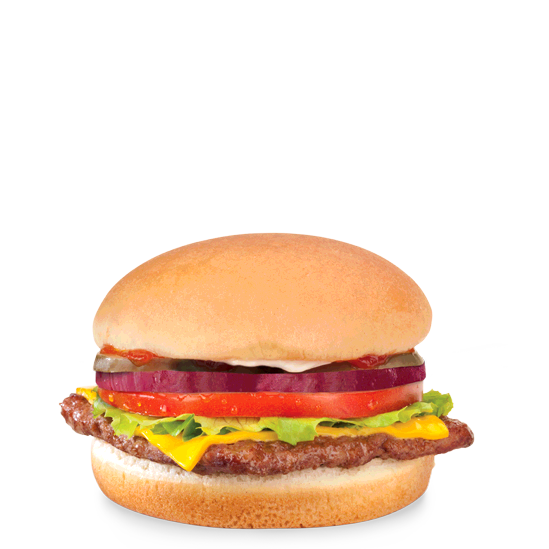 Description- 100% square beef patty with a fluffy white bun. Topped off with a ketchup mayonnaise sauce with cheese, pickles, onions, tomatoes and lettuce.This is not healthy for me because... It has over 35% of the daily max of sodiumSaturated fat is the worst type of fat and this burger has 7g of it. It is highly processed 